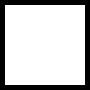 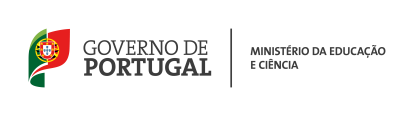 Direção de Serviços da Região NorteAgrupamento de Escolas de Vilela – 151555